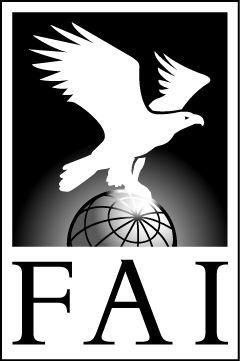 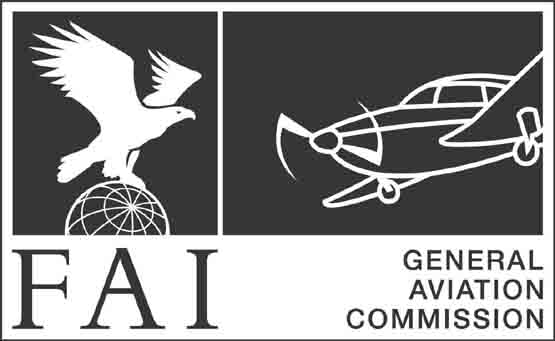 AGENDA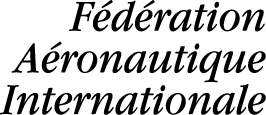 for the Annual Meeting of theFAI General Aviation Commission (GAC)on Saturday 20st November 2021held as a ZOOM meeting at 13:00 hours UTC                                                                                                           Version 3                                                                                                                                                13.11.2021AGENDA of the Plenary MeetingSaturday 20th November 2021 at 13:00 hours UTCWelcome and roll call of the delegatesCall to OrderRoll call of DelegatesOne minute silence for all those who passed away during the past year. Rodney Blois,Chris Booysen, Petr Vestfal Declaration of Conflicts of InterestApproval of the AgendaApproval of the minutes of the previous meetingHeld as a Zoom meeting on Saturday 21st November 2020Ref. Annex-03 - Minutes of GAC plenary 2020.docReport on GAC activities during the year 2021Report by the GAC President, Hans Schwebel Ref.: Annex 04 - GAC Activities report by Mr.Schwebel.docReport on FAI activities during the year 2021Report on FAI activities, by FAI representative Annex 05a                                            Past International Competitions Reports  Due to Covid 19 there were no International Competitions in 2021Sub-committee ReportsRally Flying by Frank Eckard, Chairman. 	Ref.: Annex 07-a - Subcommittee Rally Report by EckardPrecision Flying, by Allen Hansen, Chairman. Ref.: Annex 07-b - Subcommittee Precision Report by Hansen.docAir Navigation Race, by Maurice Ducret , Chairman. Ref.: Annex 07-c - Subcommittee ANR Report by Ducret.docRecords, by Art Greenfield, Chairman. Ref.: Annex 07-d - Subcommittee Records report by Greenfield.docTechnical Matters ReportsGNSS by Ralf Grunwald, Technical Adviser.Ref.: Annex 08-a - GNSS report by Grunwald.docFAI Environmental Commission Henry Lindholm Long Range Air Racing, by Jean Birgen, Technical Adviser. Ref.: Annex 08-d - LONGE RANGE Report by Birgen.docFuture International Competitionsa)	25th FAI World Precision Flying Championships 2022, in France          France will present an updated bid to host the 25th FAI WPFC in France 2022 (Annex 9c) b)       22nd FAI World Rally Flying Championships 2022, in South Africa.         Mr. Frank Eckard from South Africa will present an updated final bid                                                                                            . (see Annex 9d)        c)	23rd FAI World Rally Flying Championships 2023, in France         France will be presenting the bid for hosting the 23rd FAI WRFC 2023.            More details will be presented at the next GAC meeting in 2021d)	26th FAI World Precision Flying Championships 2024,             Looking for a host (Poland?)  for hosting the WPFC in 2024            More details will be announced at the next meeting 2021e )          3rd  FAI World ANR Championship 2024 in Slovak Republik              Official bid to host the 3rd FAI WANRC   ( see Annex 9e)f)	24th FAI World Rally Flying Championship 2025, in Italy           . The preliminary bid will be presented at the GAC meeting 2021g)        27th FAI World Precision Flying Championship 2026, in Switzerland/Germany            25th World Rally Flying Championship 2027  Germany is interested in organising the WRFC for 2027h)	Call for bids to host the GAC competitions.        Other CompetitionsExtra Long Race Rally   FinanceReport on finance by the Treasurer Ralf Grunwald.Ref.: Annex 11-a - Financial Report 2021 by Mr. Grunwald.pptProposed Budget 2021.Ref.: Annex 11-b - Proposed Budget 2022 by Mr. Grunwald.ppt AwardsOther BusinessAnti-Doping Elections & AppointmentsPresent positions held.Bureau	President	Mr. Rodney Blois/ Hans Schwebel	1st Vice President/Secretary	Mr. Hans Schwebel	2nd Vice President/Treasurer	Mr. Ralf Grunwald Sub-committee Chairmen	Precision Flying Sub-committee	Mr. Allen Hansen	Rally Flying Sub-committee	Mr. Frank Eckard	Air Nav Race Sub-committee	Mr. Maurice Ducret	Records Sub-committee	Mr. Art GreenfieldElection of Technical Representatives	CASI	Mr. Rodney Blois/ Hans Schwebel	       FAI Environmental Commission     Mr. Henry Lindholm            		World Air Games Liaison Officer	 	Webmaster		Technical Adviser, GNSS	Mr. Ralf Grunwald	Technical Adviser, Long Range Air Racing	Mr. Jean BirgenPresident Rodney Blois announced that, as agreed last year, and in line with other FAI Commissions, that from next year the election of the office bearers will be for a 2-year term to have a better continuity to run the GAC.  Appointment of International Jury Members and JudgesThe Jury and Judge lists are to be revised.Ref. Ax-14. B1 - GAC Intl JUDGES list 2020.docRef. Ax-14. B2 - GAC International JURY members 2020. docDate and Time of the Next GAC Plenary MeetingPortugal is prepared to host the GAC meeting in Funchal, Madeira Island, Portugal 2022. (Annex 15b) final bidSwitzerland is interested to hold the GAC meeting in Lucerne in 2023Switzerland will table the preliminary bid (Annex 15 c) Italy is interested to hold the GAC meeting in Catania in November 2024 (Annex 15b).All NACs are invited to present bids for hosting the following GAC Annual Meeting, in 2025* * * Prepared by Mr. Hans SchwebelFAI-GAC SecretaryHans.s@britsgranite.co.za 